Ministry of Education and Science of Russian Federation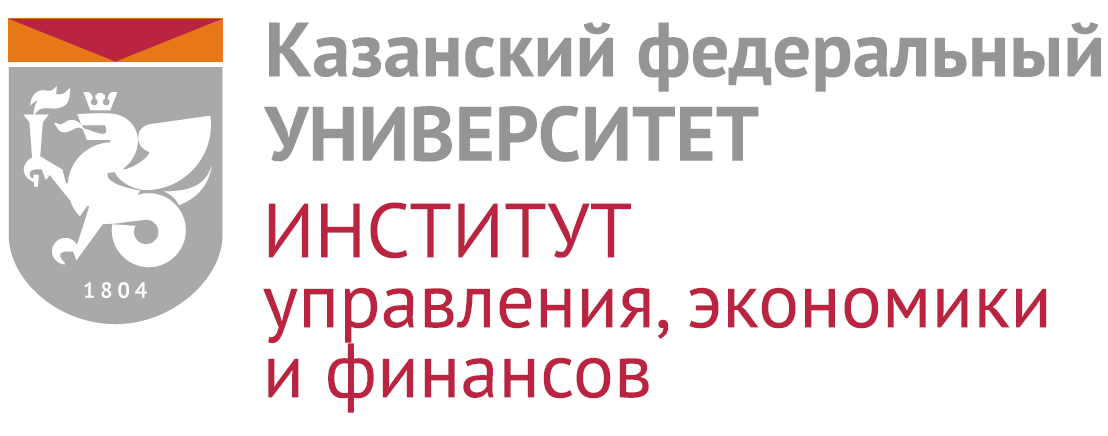 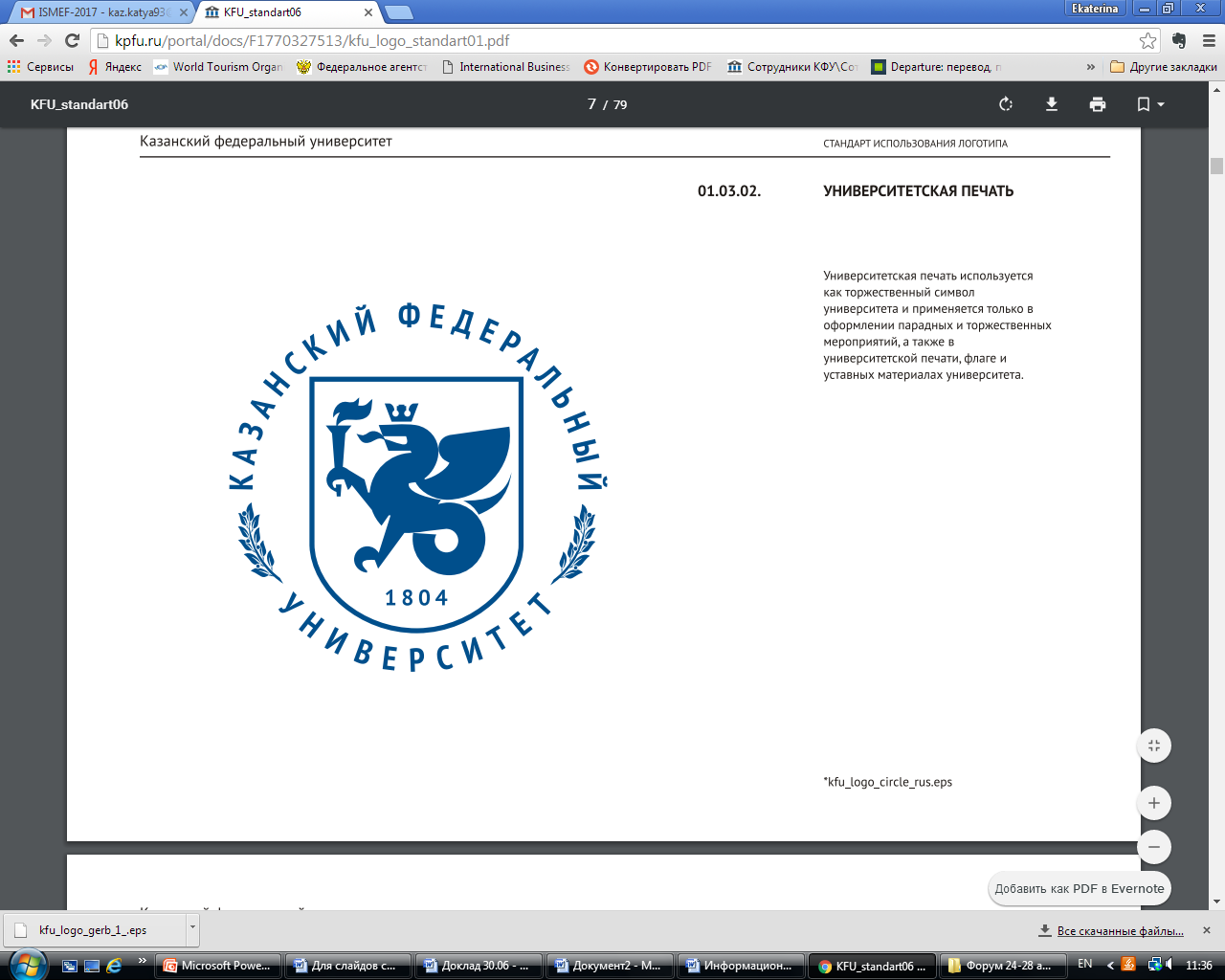 Federal state autonomous educationalinstitution of higher education"KAZAN (VOLGA REGION) FEDERAL UNIVERSITY"__________________________________________________________International Symposium on management, economics and finance (ISMEF-2017)INSTITUTE OF MANAGEMENT, ECONOMICS AND FINANCEThe Republic of Tatarstan, Kazan, Butlerova Street 4Information letterDear colleagues!Kazan (Volga Region) Federal University holds International Symposium on management, economics and finance. The symposium will be held on the 5-6th December, 2017 on the basis of Institute of Management, Economics and Finance of Kazan (Volga Region) Federal University at Butlerova Street, 4.The purpose of the symposium: to develop scientific relations between the youth of universities from different countries and regions of Russia and also to encourage young scientists to participate in research, looking for a solution of socio-economic issues in the sphere of countries' development.Organizers of the symposium: Kazan (Volga Region) Federal University, Academy of Sciences of the Republic of Tatarstan, Scientific and Educational Center "Znanie", Kazan State Medical University.The Organising CommitteeThe Chairman of the Organizing Committee: Nailya Bagautdinova - Director of Institute of Management, Economics and Finance of KFU, Doctor of Economics, Professor;Members of the Organizing Committee: Lenar Safiullin - Deputy Director of Research, Institute of Management, Economics and Finance of KFU, Wim Heijman- Professor of Wageningen University (the Netherlands), Niyaz Gabdrakhmanov- Ph.D., Associate Professor, Head of the Department on Scientific Activities of the Institute of Management, Economics and Finance;Categories of the participants: pupils, undergraduate and postgraduate students, young teachers of educational institutions (up to 35 years).Main topics of the symposium:1. Economic theory.2. Economic methodology and history.3. Economic and mathematical modelling.4. Foreign languages ​​in the sphere of economics, business and finance.5. Business economics.6. Finance. Securities, stock exchange industry and insurance.7. Taxation.8. Economic security.9. Banking.10. Financial accounting.11. Management accounting and controlling.12. Economic analysis and audit.13. Anti-crisis management and valuation activity.14. Production economics.15. General management.16. Financial management.17. Social management.18. Marketing.19. Human resource management.20. Innovation and investment.21. Urban economics.22. Environmental and water resources management.23. State and Municipal Administration.24. Geography and cartography.25. Service and tourism.26. Health Economics.Working languages: Russian, English.It is planned to hold round tables within the framework of the symposium.Materials of the symposium (abstracts and applications) should be sent until the 17th November, 2017 through the site https://lomonosov-msu.ru/rus/event/4500/. Invitations to participants who will pass the competitive selection will be sent to the e-mail address specified in the application.Abstract submission guidlines:The volume of abstracts should be no more than 4 A4 pages typed in a Microsoft Word text editor in Times New Roman, 14 pins and a 1,5 line spacing. Page parameters: a paragraph - 10 mm; page margins of 20 mm from all sides. Text alignment with spaces and tabs is not allowed. Language of the text: Russian or English.Designing the title of the abstract: the topic of the report; surname(s) of the author(s) should be typed comma-separated in the center of the page in bold; the name of the institution should be typed in italics in the center; an abstract, keywords. After leaving one empty line, the main body of the abstract should be typed.Figures and tables are required to be typed in Times New Roman 14 font with a single line space. Drawings, diagrams and tables are created using a black and white scale. The usage of color and shadings is not allowed! All figures and tables should be entitled. Scanned drawings are not allowed! A bibliography should contain information from sources available to readers and be written in accordance with the current standards. The list of references is typed in Times New Roman font, 12 pins with single line spacing. References in the text are given in square brackets [12, p.34]. Footnotes are not allowed.Abstracts with numerous errors that do not meet the above mentioned requirements will not be included or returned. It is the authors of the reports who are responsible for reliability of the facts, quotations, names, and other information.The abstracts are checked for plagiarism and are expertly evaluated. The Organizing Committee reserves the right to reject materials that do not correspond to the subject and design requirements.Based on the results of the symposium, a collection of research papers will be published. The materials of the symposium will be indexed at RICC. The cost of participation in a symposium for one person is 950 rubles (for any form of participation). For full-time participation: includes symposium materials, participant package, certificate, food (coffee break) and accommodation for 1 person (for non-residents). Correspondence participation includes a compilation by mail.Accommodation of non-resident participants is carried out at the expense of the host party at hostels (one night).Best reports will be published in journal «Economic Herald» (WOS) and «Self-Management»The symposium starts on the 5th December, 2017. Registration starts at  09 hours 00 minutes.Contacts:  Sibgatullin Timur Airatovich: tel. +79172858014                  Shlyahtin  Alexander Evgenevich: tel.+79625758988                         E-mail: iuefscience@gmail.comExample of an abstract ECONOMIC DEVELOPMENT OF THE REGIONIvan Ivanov, Alexander GubaKazan Federal University, Kazan, RussiaAnnotation.Keywords:Text, text, textBibliography1. Vitaliy  Kopernikov. Spatial structure // Journal of Economics. - 2015. – 24-42 p.